 Sports Medicine Preparation Occupations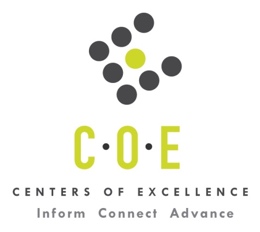 Labor Market Information ReportSanta Rosa Junior CollegePrepared by the San Francisco Bay Center of Excellence for Labor Market ResearchNovember 2018RecommendationBased on all available data, there appears to be an undersupply of workers in the Sports Medicine Preparation occupational cluster compared to the demand for these occupations in the Bay region and in the North Bay sub-region (Marin, Napa, Solano and Sonoma Counties). The gap is about 2,882 students annually in the Bay region and about 540 students annually in the North Bay sub-region.This report also provides student outcomes data on employment and earnings for programs on TOP 1228.00 - Athletic Training and Sports Medicine in the state and region. It is recommended that this data be reviewed to better understand how outcomes for students taking courses on this TOP code compare to potentially similar programs at colleges in the state and region, as well as to outcomes across all CTE programs at Santa Rosa Junior College and in the region. IntroductionThis report profiles Sports Medicine Preparation Occupations in the 12 county Bay region and in the North Bay sub-region for a proposed new program at Santa Rosa Junior College. Occupational DemandTable 1. Employment Outlook for Sports Medicine Preparation Occupations in Bay RegionSource: EMSI 2018.4Bay Region includes Alameda, Contra Costa, Marin, Monterey, Napa, San Benito, San Francisco, San Mateo, Santa Clara, Santa Cruz, Solano and Sonoma CountiesTable 2. Employment Outlook for Sports Medicine Preparation Occupations in North Bay Sub-RegionSource: EMSI 2018.4North Bay Sub-Region includes Marin, Napa, Solano and Sonoma CountiesJob Postings in Bay Region and North Bay Sub-RegionTable 3. Number of Job Postings by Occupation for latest 12 months (Oct 2017 - Sept 2018)Source: Burning GlassTable 4. Top Job Titles for Sports Medicine Preparation Occupations for latest 12 months (Oct 2017 - Sept 2018)Source: Burning GlassIndustry ConcentrationTable 5. Industries hiring Workers from Sports Medicine Preparation Occupational Cluster in Bay RegionSource: EMSI 2018.4Table 6. Top Employers Posting Sports Medicine Preparation Occupations in Bay Region and North Bay Sub-Region (Oct 2017 - Sept 2018)Source: Burning GlassEducational SupplyThere are five community colleges in the Bay Region issuing 29 awards annually on TOP 1228.00 - Athletic Training and Sports Medicine. Santa Rosa Junior College is the only college in the North Bay sub-region issuing awards on this TOP code, with 4 awards annually. Table 7. Awards on TOP 1228.00 - Athletic Training and Sports Medicine in the Bay RegionSource: IPEDS, Data Mart and LaunchboardNOTE: Headcount of students who took one or more courses is for 2016-17. The annual average for awards is 2014-17 unless there are only awards in 2016-17. The annual average for other postsecondary is for 2013-16.Gap AnalysisBased on the data included in this report, there is a labor market gap in the Bay region with 2,911 annual openings for the Sports Medicine Preparation occupational cluster and 29 annual awards for an annual undersupply of 2,882 students. In the North Bay sub-region, there is also a gap with 544 annual openings and 4 annual awards for an annual undersupply of 540 students.Student OutcomesTable 8. Four Employment Outcomes Metrics for Students Who Took Courses on TOP 1228.00 - Athletic Training and Sports MedicineSource: Launchboard Pipeline (version available on 10/29/18)Skills, Certifications and EducationTable 9. Top Skills for Sports Medicine Preparation Occupations in Bay Region (Oct 2017 - Sept 2018)Source: Burning GlassTable 10. Certifications for Sports Medicine Preparation Occupations in the Bay Region (Oct 2017 - Sept 2018)Note: 49% of records have been excluded because they do not include a certification. As a result, the chart below may not be representative of the full sample.Source: Burning GlassTable 11. Education Requirements for Sports Medicine Preparation Occupations in the Bay Region Note: 71% of records have been excluded because they do not include a degree level. As a result, the chart below may not be representative of the full sample.Source: Burning GlassMethodologyOccupations for this report were identified by use of skills listed in O*Net descriptions and job descriptions in Burning Glass. Labor demand data is sourced from Economic Modeling Specialists International (EMSI) occupation data and Burning Glass job postings data. Educational supply and student outcomes data is retrieved from multiple sources, including CTE Launchboard and CCCCO Data Mart.SourcesO*Net OnlineLabor Insight/Jobs (Burning Glass) Economic Modeling Specialists International (EMSI)  CTE LaunchBoard www.calpassplus.org/Launchboard/ Statewide CTE Outcomes SurveyEmployment Development Department Unemployment Insurance DatasetLiving Insight Center for Community Economic DevelopmentChancellor’s Office MIS systemContactsFor more information, please contact:Doreen O’Donovan, Data Research Analyst, for Bay Area Community College Consortium (BACCC) and Centers of Excellence (CoE), doreen@baccc.net or (831) 479-6481John Carrese, Director, San Francisco Bay Center of Excellence for Labor Market Research, jcarrese@ccsf.edu or (415) 267-6544Occupational Therapy Assistants (SOC 31-2011): Assist occupational therapists in providing occupational therapy treatments and procedures.  May, in accordance with State laws, assist in development of treatment plans, carry out routine functions, direct activity programs, and document the progress of treatments.  Generally requires formal training.Entry-Level Educational Requirement: Associate's degreeTraining Requirement: NonePercentage of Community College Award Holders or Some Postsecondary Coursework: 82%Physical Therapist Aides (SOC 31-2022): Under close supervision of a physical therapist or physical therapy assistant, perform only delegated, selected, or routine tasks in specific situations.  These duties include preparing the patient and the treatment area.Entry-Level Educational Requirement: High school diploma or equivalentTraining Requirement: Short-term on-the-job trainingPercentage of Community College Award Holders or Some Postsecondary Coursework: 65%Occupational Therapy Aides (SOC 31-2012): Under close supervision of an occupational therapist or occupational therapy assistant, perform only delegated, selected, or routine tasks in specific situations.  These duties include preparing patient and treatment room.Entry-Level Educational Requirement: High school diploma or equivalentTraining Requirement: Short-term on-the-job trainingPercentage of Community College Award Holders or Some Postsecondary Coursework: 82%Physical Therapist Assistants (SOC 31-2021): Assist physical therapists in providing physical therapy treatments and procedures.   May, in accordance with State laws, assist in the development of treatment plans, carry out routine functions, document the progress of treatment, and modify specific treatments in accordance with patient status and within the scope of treatment plans established by a physical therapist.  Generally requires formal training.Entry-Level Educational Requirement: Associate's degreeTraining Requirement: NonePercentage of Community College Award Holders or Some Postsecondary Coursework: 65%Fitness Trainers and Aerobics Instructors (SOC 39-9031): Instruct or coach groups or individuals in exercise activities.  Demonstrate techniques and form, observe participants, and explain to them corrective measures necessary to improve their skills.  Excludes teachers classified in 25-0000 Education, Training, and Library Occupations.  Excludes “Coaches and Scouts” (27-2022) and "Athletic Trainers" (29-9091).Entry-Level Educational Requirement: High school diploma or equivalentTraining Requirement: Short-term on-the-job trainingPercentage of Community College Award Holders or Some Postsecondary Coursework: 34%Occupation 2017 Jobs2022 Jobs5-Yr Change5-Yr % Change5-Yr Open-ingsAnnual Open-ings10% Hourly WageMedian Hourly WageOccupational Therapy Assistants28437995 33%28958$16.69 $24.48 Physical Therapist Aides1,2941,466172 13%974195$10.86 $14.18 Occupational Therapy Aides16819426 15%13427$12.21 $16.47 Physical Therapist Assistants693896203 29%655131$14.97 $31.85 Fitness Trainers and Aerobics Instructors13,01614,3441,328 10%12,5032,501$11.46 $21.77 Total15,45517,2781,82312%14,5562,911$11.67 $21.58 Occupation 2017 Jobs2022 Jobs5-Yr Change5-Yr % Change5-Yr Open-ingsAnnual Open-ings10% Hourly WageMedian Hourly WageOccupational Therapy Assistants526412 24%479$18.61 $34.30 Physical Therapist Aides15917516 10%11623$11.42 $14.41 Occupational Therapy Aides22243 14%173$10.88 $16.76 Physical Therapist Assistants17720528 16%13928$16.50 $30.37 Fitness Trainers and Aerobics Instructors2,5782,786209 8%2,403481$10.98 $24.56 TOTAL2,9883,256268 9%2,721544$11.46 $24.48 OccupationBay RegionNorth BayFitness Trainers and Aerobics Instructors (39-9031.00)2,082188Physical Therapist Assistants (31-2021.00)1,019202Occupational Therapy Assistants (31-2011.00)59384Occupational Therapy Aides (31-2012.00)11516Physical Therapist Aides (31-2022.00)10617Total3,915507Common TitleBayNorth BayCommon TitleBayNorth BayPhysical Therapist Assistant911180Therapist364Personal Trainer56164Recreation Specialist332Certified Occupational Therapy Assistant30144SNF288Group Exercise Instructor21213Personal Fitness Trainer261Swim Instructor19125Administrative Assistant257Occupational Therapist Assistant14930Fitness Attendant17Group Fitness Instructor1134Yoga Teacher14Group X Instructor10817Physical Therapist133Rehabilitation Aide10312Personal Fitness Manager12Pilates Instructor983Certified Personal Trainer111Fitness Instructor8911Exercise Specialist111Fitness Specialist825Zumba Instructor111Physical Therapy Aide8012Class Instructor10Yoga Instructor624Fitness Professional10Fitness Trainer524Spin Instructor10Aba Therapist43Lead Instructor8Industry – 6 Digit NAICS (No. American Industry Classification) CodesJobs in Industry (2017)Jobs in Industry (2022)% Change (2017-22)% in Industry (2017)Fitness and Recreational Sports Centers (713940)8,3168,41311%53.8%Offices of Physical, Occupational and Speech Therapists, and Audiologists (621340)1,1021,12028%7.2%Civic and Social Organizations (813410)1,0081,0043%6.4%All Other Amusement and Recreation Industries (713990)5395518%3.5%Local Government, Excluding Education and Hospitals (903999)4194215%2.7%General Medical and Surgical Hospitals (622110)400401(0%)2.6%Sports and Recreation Instruction (611620)31031517%2.0%Exam Preparation and Tutoring (611691)28328917%1.8%Fine Arts Schools (611610)23123514%1.5%Nursing Care Facilities (Skilled Nursing Facilities) (623110)2062079%1.3%Hospitals (Local Government) (903622)19519811%1.3%All Other Miscellaneous Schools and Instruction (611699)16817119%1.1%HMO Medical Centers (621491)15315429%1.0%EmployerBayEmployerBayEmployerNorth Bay24 Hour Fitness306Therapeutic Resources3824 Hour Fitness37Advanced Travel Therapy102City Sports Club36Advanced Travel Therapy24Athletes Performance, Inc82Crunch Fitness33In Shape Health Clubs Incorporated17Exos67Active Sports Clubs31Athletes Performance, Inc12YMCA64Leisure Sports Hospitality29Accentcare9Equinox54University California26Gentiva Health8Select Medical49Meryl Leigh & Associates24Select Medical8Medifit Corporate Services42Cross Country Allied22Active Sports Clubs7Leisure Sports Incorporated41Preferred Healthcare22Genesis Healthcare Corporation7In Shape Health Clubs Incorporated39Trustmark Company22St Joseph Health7CollegeSub-RegionHeadcountAssociatesCertificatesTotalDiablo ValleyEast Bay21933FoothillSilicon Valleyn/a44OhloneEast Bayn/a33Santa RosaNorth Bay6944West ValleySilicon Valleyn/a1515Total Bay RegionTotal Bay Region288141529Total North Bay Sub-RegionTotal North Bay Sub-Region694042015-16Bay 
(All CTE Programs)Santa Rosa Junior College (All CTE Programs)State (TOP 1228.00)Bay (TOP1228.00)North Bay (TOP 1228.00)Santa Rosa Junior College (TOP 1228.00)% Employed Four Quarters After Exit75%78%58%n/an/an/aMedian Quarterly Earnings Two Quarters After Exit$13,996$10,496$4,500n/an/an/aMedian % Change in Earnings40%43%72%n/an/an/a% of Students Earning a Living Wage63%62%n/an/an/an/aSkillPostingsSkillPostingsSkillPostingsCardiopulmonary Resuscitation (CPR)1,554Pilates233Life Support111Physical Therapy1,141Automated External Defibrillator230Health Promotion Programs102Teaching912Home Health226Customer Billing100Occupational Therapy510Product Sales205Record Keeping100Rehabilitation505Lifting Ability202Customer Contact99Customer Service489Administrative Functions183Sales93Scheduling473Patient Treatment169Training Programs90Fitness421Exercise Programs164Faculty Training89Group Fitness407Physiology154Laundry89Therapy323Anatomy124Data Entry86Treatment Planning322Cleaning124Budgeting84Aerobics297Occupational Health and Safety120Training Packages78Client Base Retention280Zumba120Appointment Setting73Yoga266Patient/Family Education and Instruction119Administrative Support66Patient Care264Music112Lesson Planning63CertificationPostingsCertificationPostingsFirst Aid Cpr Aed910American Heart Association Certification26Certified Occupational Therapy Assistant (COTA)469American Occupational Therapy Association (AOTA)26Group Exercise Instructor290National Board for Certification in Occupational Therapy (NBCOT)18Driver's License170Ceu's Certificate15Basic Life Saving (BLS)161Applied Science13Personal Fitness Trainer Certification129Licensed Marriage and Family Therapist13Ca License110Licensed Professional Counselor13American Physical Therapy Association (APTA) Certification69Board Certified Assistant Behavior Analyst (BCaBA)10AFAA Certification56Certified Pilates Instructor9Exercise Science50Security Clearance9Basic Cardiac Life Support Certification48Social Work License9Water Safety Instructor47Certified Teacher8Board Certified Behavior Analyst (BCBA)45IT Infrastructure Library (ITIL) Certification8Nutrition Certification42Project Management Certification8Registered Behavior Technician42Certified Fitness Trainer7Education (minimum advertised)Latest 12 Mos. PostingsHigh school or vocational training626 (55 %)Associate Degree258 (22%)Bachelor’s Degree or Higher260 (23%)